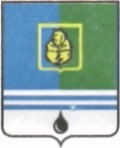 РЕШЕНИЕДУМЫ ГОРОДА КОГАЛЫМАХанты-Мансийского автономного округа - ЮгрыОт «20» июня 2018г.								№197-ГД  _____20___г.                                                            №_______ О внесении изменений  в решение Думы города Когалыма от 24.03.2017 №74-ГДВ соответствии с Градостроительным кодексом Российской Федерации, Федеральным законом от 06.10.2003 №131-ФЗ «Об общих принципах организации местного самоуправления в Российской Федерации», Уставом города Когалыма, Дума города Когалыма РЕШИЛА:1. Внести в решение Думы города Когалыма от 24.03.2017 №74-ГД «Об утверждении Порядка организации и проведения публичных слушаний в городе Когалыме» (далее – решение) следующие изменения:1.1. приложение к решению изложить в редакции согласно приложению к настоящему решению.2. Решение Думы города Когалыма от 13.12.2017 №158-ГД «О внесении изменений в решение Думы города Когалыма от 24.03.2017 №74-ГД» признать утратившим силу.3. Опубликовать настоящее решение и приложение к нему в газете «Когалымский вестник». Приложениек решению Думыгорода Когалымаот 20.06.2018 №197-ГДПорядок организации и проведения публичных слушаний в городе Когалыме(далее – Порядок)Настоящий Порядок разработан в соответствии со статьей 28 Федерального закона от 06.10.2003 №131-ФЗ «Об общих принципах организации местного самоуправления в Российской Федерации», статьей 5.1 Градостроительного кодекса Российской Федерации, Уставом города Когалыма, иными правовыми актами и определяет порядок организации и проведения публичных слушаний на территории города Когалыма как одной из форм участия жителей города Когалыма (далее - жители города) в осуществлении местного самоуправления.В случае, если федеральными законами, законами Ханты-Мансийского автономного округа - Югры и принимаемыми в соответствии с ними решениями Думы города Когалыма, предусматриваются специальные правила организации и проведения публичных слушаний по отдельным вопросам, настоящий Порядок применяется с учетом этих правил.Статья 1. Основные термины и понятия, используемые в настоящем Порядке1) публичные слушания - форма участия населения в осуществлении местного самоуправления посредством публичного обсуждения проектов муниципальных правовых актов по вопросам местного значения, в том числе по вопросам градостроительной деятельности. Публичные слушания проводятся в форме собрания граждан с участием представителей органов местного самоуправления, иных органов и организаций;2) инициатор публичных слушаний - инициативная группа жителей города, численностью не менее 25 человек, достигших возраста 18 лет, Дума города Когалыма, глава города Когалыма;3) организация публичных слушаний - деятельность, направленная на оповещение о времени и месте проведения публичных слушаний, ознакомление с проектом муниципального правового акта по вопросам местного значения, составление заключения по результатам публичных слушаний и официальное опубликование (обнародование) информации по результатам публичных слушаний, проведение иных организационных мер, обеспечивающих участие жителей города в публичных слушаниях;4) организационный комитет (далее - оргкомитет) - специально сформированный коллегиальный орган, осуществляющий организационные действия по подготовке и проведению публичных слушаний;5) участники публичных слушаний - заинтересованные жители города, эксперты, представители органов местного самоуправления города Когалыма, общественных объединений и иные лица, принимающие участие в публичных слушаниях;6) эксперт - лицо, обладающее специальными знаниями по вопросу, рассматриваемому на публичных слушаниях.Статья 2. Цели организации и проведения публичных слушанийОсновными целями организации и проведения публичных слушаний являются:1) обсуждение проектов муниципальных правовых актов с участием жителей города;2) выявление мнения жителей города и мнения экспертов по проектам муниципальных правовых актов, выносимым на публичные слушания;3) осуществление взаимодействия органов местного самоуправления города Когалыма с жителями города;4) поиск приемлемых альтернатив решения важнейших вопросов местного значения;5) выработка предложений и рекомендаций органам местного самоуправления города Когалыма по существу вынесенного на публичные слушания вопроса.Статья 3. Вопросы, выносимые на публичные слушания1. Публичные слушания могут проводиться Думой города Когалыма, главой города Когалыма для обсуждения с участием жителей города проектов муниципальных правовых актов по вопросам местного значения, а также в области градостроительной деятельности.2. В обязательном порядке на публичные слушания выносятся:1) проект Устава города Когалыма, а также проект муниципального нормативного правового акта о внесении изменений и дополнений в Устав города Когалыма, кроме случаев, когда в Устав города Когалыма вносятся изменения в форме точного воспроизведения положений Конституции Российской Федерации, федеральных законов, Устава (Основного закона) Ханты-Мансийского автономного округа - Югры или законов Ханты-Мансийского автономного округа - Югры в целях приведения Устава города Когалыма в соответствие с этими нормативными правовыми актами;2) проект бюджета города Когалыма и отчет о его исполнении;3) проект стратегии социально-экономического развития муниципального образования;4) вопросы о преобразовании муниципального образования, за исключением случаев, если в соответствии со статьей 13 Федерального закона от 06.10.2003 №131-ФЗ «Об общих принципах организации местного самоуправления в Российской Федерации» для преобразования муниципального образования требуется получение согласия населения муниципального образования, выраженного путем голосования;5) проект генерального плана, проект правил землепользования и застройки, проекты планировки территории, проекты межевания территории, проекты, предусматривающие внесение изменений в один из указанных утвержденных документов, проекты решений о предоставлении разрешения на условно разрешенный вид использования земельного участка или объекта капитального строительства, проекты решений о предоставлении разрешения на отклонение от предельных параметров разрешенного строительства, вопросы изменения одного вида разрешенного использования земельных участков и объектов капитального строительства на другой вид такого использования при отсутствии утвержденных правил землепользования и застройки;6) проект правил благоустройства территорий и проекты, предусматривающие внесение изменений в утвержденные правила благоустройства территорий.Статья 4. Инициатива проведения публичных слушаний1. Публичные слушания проводятся по инициативе жителей города, Думы города Когалыма или главы города Когалыма.2. Жители города для инициирования публичных слушаний формируют инициативную группу, численностью не менее 25 человек, достигших 18-летнего возраста (далее - инициативная группа).3. Инициативная группа обращается в Думу города Когалыма с ходатайством о проведении публичных слушаний по проекту муниципального правового акта.4. Ходатайство должно содержать:1) обоснование необходимости проведения публичных слушаний, общественной значимости выносимого на публичные слушания проекта муниципального правового акта;2) фамилию, имя, отчество (последнее - при наличии), дату рождения, адрес места жительства, контактный телефон каждого члена инициативной группы;3) сведения о лице из числа членов инициативной группы, уполномоченном действовать от имени инициативной группы (далее - уполномоченный представитель инициативной группы);4) подписи всех членов инициативной группы;5) предполагаемую дату, время начала и место проведения публичных слушаний.Обработка персональных данных осуществляется в соответствии с требованиями Федерального закона от 27.07.2006 №152-ФЗ «О персональных данных».5. Вместе с ходатайством представляется проект выносимого на публичные слушания муниципального правового акта. По усмотрению членов инициативной группы могут быть представлены иные материалы. Статья 5. Назначение публичных слушаний1. Публичные слушания, проводимые по инициативе населения или Думы города Когалыма, назначаются решением Думы города Когалыма, проводимые по инициативе главы города Когалыма, - постановлением главы города Когалыма.2. Ходатайство, внесенное инициативной группой, рассматривается Думой города Когалыма на ближайшем очередном заседании.По результатам рассмотрения ходатайства Дума города Когалыма принимает решение о назначении публичных слушаний либо решение об отказе в назначении публичных слушаний.3. Решение Думы города Когалыма об отказе в назначении публичных слушаний принимается в случае, если:1) предлагаемый инициативной группой для вынесения на публичные слушания проект муниципального правового акта противоречит федеральному законодательству, законодательству Ханты-Мансийского автономного округа - Югры;2) предлагаемый инициативной группой для вынесения на публичные слушания проект муниципального правового акта противоречит Уставу города Когалыма, за исключением случая, когда к вынесению на публичные слушания предлагается проект Устава города Когалыма или проект муниципального нормативного правового акта о внесении изменений в Устав города Когалыма;3) по проекту, предлагаемому для вынесения на публичные слушания, Думой города Когалыма или главой города Когалыма уже принято решение о проведении публичных слушаний;4) при внесении инициативы нарушены требования, установленные статьей 4 настоящего Порядка.4. Копия решения Думы города Когалыма об отказе в назначении публичных слушаний направляется уполномоченному представителю инициативной группы в течение 3 дней с момента его принятия.5. Решение Думы города Когалыма, постановление главы города Когалыма о назначении публичных слушаний (далее - решение (постановление) о назначении публичных слушаний) по вопросам, указанным в пунктах 1-4 части 2 статьи 3 настоящего Порядка должно содержать:1) сведения об инициаторе публичных слушаний;2) указание на проведение публичных слушаний по проекту муниципального правового акта;3) дату, место, время начала либо период проведения публичных слушаний;4) состав оргкомитета, ответственного за подготовку и проведение публичных слушаний;5) порядок, сроки приема предложений по обсуждаемому проекту.6. Публичные слушания по обсуждению проектов муниципальных правовых актов, указанных в пунктах 1-4 части 2 статьи 3 настоящего Порядка, проводятся не ранее чем через 15 дней после официального опубликования (обнародования) информационного сообщения о проведении публичных слушаний.В случае назначения публичных слушаний по инициативе населения, при наличии возможности, Дума города Когалыма учитывает мнение членов инициативной группы о дате, времени начала и месте проведения публичных слушаний.7. Сроки приема предложений и замечаний по проекту муниципального правового акта не могут быть менее 10 дней со дня официального опубликования (обнародования) информационного сообщения о проведении публичных слушаний.Предложения и замечания представляются в оргкомитет в письменной форме или в форме электронного документа на указанный в информационном сообщении о проведении публичных слушаний электронный адрес с указанием фамилии, имени, отчества (последнее - при наличии), даты рождения, адреса места жительства и контактного телефона жителя города, внесшего предложения по обсуждаемому проекту.8. Назначение публичных слушаний по вопросам градостроительной деятельности осуществляется в порядке, установленном настоящей статьей, в соответствии с требованиями, установленными Градостроительным кодексом Российской Федерации.Статья 6. Порядок организации публичных слушаний 1. Публичные слушания, за исключением публичных слушаний, проводимых по вопросам, указанным в пункте 5 части 2 статьи 3 настоящего Порядка, организует и проводит оргкомитет. Персональный состав оргкомитета утверждается решением (постановлением) о назначении публичных слушаний.2. В состав оргкомитета включаются:1) лица, замещающие муниципальные должности и (или) должности муниципальной службы в органах местного самоуправления города Когалыма;2) члены инициативной группы, выразившие согласие на назначение себя членом оргкомитета (в случае назначения публичных слушаний по инициативе населения);3) представители общественности;4) иные лица по предложению инициаторов проведения публичных слушаний.3. Председатель и секретарь оргкомитета избираются на заседании оргкомитета большинством голосов от назначенного числа членов оргкомитета.4. Оргкомитет в целях подготовки и проведения публичных слушаний осуществляет следующие полномочия:1) разрабатывает план работы по подготовке и проведению публичных слушаний, распределяет обязанности среди членов оргкомитета, в том числе определяет полномочия председателя оргкомитета;2) определяет перечень лиц, приглашаемых к участию в публичных слушаниях в качестве экспертов, и направляет им официальные обращения с просьбой дать свои предложения и рекомендации по вопросам, выносимым на обсуждение;3) осуществляет в соответствии со статьей 8 настоящего Порядка информирование жителей города по вопросам, связанным с проведением публичных слушаний, в том числе проводит мероприятия, направленные на разъяснение содержания проектов муниципальных правовых актов, выносимых на публичные слушания, и иных вопросов, связанных с проведением публичных слушаний;4) организует проведение регистрации участников публичных слушаний;5) содействует участникам публичных слушаний в получении информации, необходимой для подготовки предложений и рекомендаций по вопросам публичных слушаний, а также осуществляет прием таких предложений и рекомендаций;6) проводит анализ предложений и рекомендаций и иных материалов, представленных участниками публичных слушаний;7) устанавливает порядок выступлений на публичных слушаниях по вопросам, выносимым на публичные слушания, и поступившим в оргкомитет предложениям и рекомендациям;8) обеспечивает подготовку заключения по результатам публичных слушаний, а также его направление в орган местного самоуправления, принявший решение о назначении публичных слушаний;9) обеспечивает подготовку и официальное опубликование (обнародование) информации по результатам публичных слушаний, включая мотивированное обоснование принятых решений;10) иные полномочия по подготовке и проведению публичных слушаний.5. Деятельность оргкомитета осуществляется на коллегиальной основе. Основной формой работы оргкомитета являются заседания.6. Заседание оргкомитета правомочно, если на нем присутствует не менее 2/3 от установленного числа членов оргкомитета.7. Решения оргкомитета принимаются открытым голосованием большинством голосов от назначенного числа членов оргкомитета.8. Решения оргкомитета оформляются в форме протокола заседания оргкомитета, который подписывается присутствующими на заседании членами оргкомитета.9. Деятельность оргкомитета прекращается после официального опубликования (обнародования) информации по результатам публичных слушаний.10. Порядок формирования и осуществления деятельности по организации публичных слушаний по вопросам градостроительной деятельности, указанным в пунктах 5 и 6 части 2 статьи 3 настоящего Порядка, осуществляется в соответствии с настоящей статьей и требованиями, установленными Градостроительным кодексом Российской Федерации. Статья 7. Деятельность оргкомитета по информированию жителей города и иных потенциальных участников публичных слушаний по вопросам, связанным с проведением публичных слушаний1. С целью информирования жителей города и иных потенциальных участников публичных слушаний о предстоящих публичных слушаниях оргкомитет осуществляет подготовку информационного сообщения о проведении публичных слушаний, содержащего следующую информацию:1) реквизиты и наименование решения (постановления) о назначении публичных слушаний, порядок ознакомления с указанным решением (постановлением);2) тему публичных слушаний;3) дату, место и время начала проведения публичных слушаний;4) краткую информацию о вопросе, вынесенном на публичные слушания;5) информацию о порядке внесения жителями города предложений и замечаний по вынесенному на слушания вопросу до наступления даты слушаний;6) контактные данные секретаря оргкомитета публичных слушаний (в случае проведения слушаний по инициативе населения дополнительно указываются контактные данные уполномоченного представителя инициативной группы);7) иное при необходимости.Информация в информационном сообщении должна быть изложена в простой и доступной для понимания жителей города форме.2. Информационное сообщение о проведении публичных слушаний подлежит официальному опубликованию (обнародованию) в порядке, установленном Уставом города Когалыма, а также дополнительно может быть размещено в иных средствах массовой информации, на официальном сайте Администрации города Когалыма (http://admkogalym.ru/) в информационно-телекоммуникационной сети «Интернет» (далее - официальный сайт Администрации города Когалыма).Одновременно с информационным сообщением о проведении публичных слушаний должен быть официально опубликован (обнародован) проект муниципального правового акта, для обсуждения которого назначены публичные слушания, либо порядок ознакомления с указанным проектом.3. Оргкомитет также осуществляет подготовку и размещение в соответствующем разделе официального сайта Администрации города Когалыма материалов публичных слушаний, к которым относятся в том числе:1) решение (постановление) о назначении публичных слушаний;2) информационное сообщение о проведении публичных слушаний;3) проект муниципального правового акта, для обсуждения которого назначены публичные слушания;4) иная информация, имеющая отношение к теме публичных слушаний.4. По решению оргкомитета информирование жителей города и иных потенциальных участников публичных слушаний может также осуществляться путем:1) подомового обхода для приглашения жителей города на публичные слушания;2) привлечения волонтеров, председателей территориальных общественных самоуправлений (ТОС) и членов общественных организаций для осуществления мероприятий по информированию граждан;3) размещения информационного сообщения в общедоступных местах, обеспечивающих возможность ознакомления с информационным сообщением широкого круга лиц, в том числе на информационных стендах;4) распространения информационного сообщения по почтовым ящикам;5) использования социальных сетей, иных Интернет-ресурсов.5. Деятельность оргкомитета по информированию (оповещению) жителей города и иных потенциальных участников о предстоящих публичных слушаниях по вопросам, указанным в пунктах 5 и 6 части 2 статьи 3 настоящего Порядка, осуществляется в соответствии с настоящей статьей и требованиями, установленными Градостроительным кодексом Российской Федерации.Статья 8. Порядок проведения публичных слушаний 1. Публичные слушания должны проводиться по рабочим дням, начиная с 18 часов, либо по нерабочим дням, начиная с 10 часов. В праздничные дни публичные слушания не проводятся.2. Публичные слушания проводятся в здании Администрации города Когалыма.3. Регистрация участников публичных слушаний открывается за один час до начала публичных слушаний и осуществляется на всем протяжении публичных слушаний. Для регистрации участником публичных слушаний предъявляется документ, удостоверяющий личность. Регистрация участников публичных слушаний осуществляется посредством записи в журнале регистрации участников публичных слушаний, по форме согласно приложению 3 к настоящему Порядку. 4. Незарегистрированные в качестве участников публичных слушаний лица, в помещение, являющееся местом проведения публичных слушаний, не допускаются. Кроме того, в указанное помещение не допускаются также лица, находящиеся в состоянии алкогольного и иного опьянения.5. Председательствующим на публичных слушаниях является председатель оргкомитета публичных слушаний.6. Председательствующий открывает слушания и оглашает перечень вопросов, выносимых на публичные слушания, инициаторов их проведения, предложения по порядку проведения публичных слушаний.7. Время выступления участников публичных слушаний определяется исходя из количества участников публичных слушаний.8. Для организации прений председательствующий объявляет вопрос, по которому проводится обсуждение и предоставляет слово участникам публичных слушаний, внесшим предложения и замечания по данному вопросу.Затем председательствующий предлагает участникам публичных слушаний, членам оргкомитета задать уточняющие вопросы по позиции и (или) аргументам выступающего и дополнительное время для ответов на вопросы и пояснения.По окончании выступлений участников, внесших предложения и замечания по обсуждаемому вопросу, слово предоставляется всем желающим участникам публичных слушаний, а также при необходимости членам оргкомитета, лицам, приглашенным на публичные слушания.9. Если предложение или замечание, внесенное участником публичных слушаний, противоречит действующему законодательству или не относится по существу к обсуждаемому вопросу, то такое предложение или замечание снимается председательствующим с обсуждения.10. Общие правила выступлений на публичных слушаниях:1) лица, участвующие в публичных слушаниях, выступают, отвечают на реплики и задают вопросы только с разрешения председательствующего;2) участники публичных слушаний, перед началом речи, громко и четко называют свою фамилию, имя, отчество (последнее - при наличии), при необходимости должность и статус, в котором они присутствуют на публичных слушаниях;3) участники публичных слушаний не вправе употреблять в своей речи грубые, оскорбительные выражения, наносящие вред чести и достоинству граждан и должностных лиц, призывать к незаконным действиям, использовать заведомо ложную информацию, допускать необоснованные обвинения в чей-либо адрес;4) все выступления должны быть связаны с предметом публичных слушаний;5) присутствующие на публичных слушаниях лица не вправе мешать их проведению.11. В случае нарушения правил выступлений на публичных слушаниях председательствующий обязан принять меры по пресечению таких нарушений.Лица, не соблюдающие указанные правила, могут быть удалены из помещения, являющегося местом проведения публичных слушаний, по решению председательствующего.12. При проведении публичных слушаний ведется протокол, аудиозапись и при необходимости видеозапись публичных слушаний.13. Оргкомитетом при наличии технической возможности может быть организована прямая трансляция публичных слушаний на официальном сайте Администрации города Когалыма.Статья 9. Особенности организации и сроки проведения публичных слушаний по вопросам градостроительной деятельности1. Организацию и проведение публичных слушаний по проектам правил землепользования и застройки, проекту генерального плана города Когалыма, по проектам планировки территории, проектам межевания территории, проектам, предусматривающим внесение изменений в один из указанных утвержденных документов, проектам решений о предоставлении разрешения на условно разрешенный вид использования земельного участка или объекта капитального строительства, проектам решений о предоставлении разрешения на отклонение от предельных параметров разрешенного строительства осуществляет комиссия по подготовке проекта правил землепользования и застройки на территории города Когалыма (далее – Организатор публичных слушаний), персональный состав и порядок деятельности которой утверждаются постановлением Администрации города Когалыма.Организацию и проведение публичных слушаний по проекту правил благоустройства территорий, проектам, предусматривающим внесение изменений в утвержденные правила благоустройства территорий, осуществляет оргкомитет (далее – Организатор публичных слушаний).2. Организатор публичных слушаний в целях подготовки и проведения публичных слушаний в соответствии с требованиями и в сроки, установленные статьей 5.1 Градостроительного кодекса Российской Федерации, осуществляет следующие полномочия:1) оповещает о начале публичных слушаний, по форме согласно приложению 1 к настоящему Порядку;2) размещает проект, подлежащий рассмотрению на публичных слушаниях, и информационных материалов к нему на официальном сайте Администрации города Когалыма и открывает экспозицию или экспозиции такого проекта;3) проводит экспозицию или экспозиции проекта, подлежащего рассмотрению на публичных слушаниях;4) проводит собрание или собрания участников публичных слушаний;5) осуществляет подготовку и оформление протокола публичных слушаний, по форме согласно приложению 2 к настоящему Порядку;6) осуществляет подготовку и опубликование заключения о результатах публичных слушаний, по форме согласно приложению 4 к настоящему Порядку.3. Оповещение о начале публичных слушаний не позднее чем за семь дней до дня размещения на официальном сайте Администрации города Когалыма проекта, подлежащего рассмотрению на публичных слушаниях, подлежит официальному опубликованию (обнародованию) в порядке, установленном Уставом города Когалыма.4. Информационные стенды, на которых размещаются оповещения о начале публичных слушаний, должны:1) размещаться около здания Администрации города Когалыма в месте, обеспечивающем свободный доступ к ним граждан, в том числе инвалидов, использующих кресла-коляски, и в иных местах, расположенных на территории, в отношении которой подготовлены соответствующие проекты, и (или) в границах территориальных зон и (или) земельных участков, указанных в части 3 статьи 5.1 Градостроительного кодекса Российской Федерации, иными способами, обеспечивающими доступ участников публичных слушаний к указанной информации;2) максимально заметны, хорошо просматриваемы и функциональны.5. Проведение экспозиции проекта, подлежащего рассмотрению на публичных слушаниях:1) здание, в котором проводится экспозиция проекта, подлежащего рассмотрению на публичных слушаниях, должно быть расположено с учетом пешеходной доступности для заявителей от остановок общественного транспорта, оборудовано отдельным входом для свободного доступа заявителей.Здание должно быть оборудовано пандусами, расширенными проходами, позволяющими обеспечить беспрепятственный доступ инвалидов, включая инвалидов, использующих кресла-коляски.Вход в здание должен быть оборудован информационной табличкой (вывеской), содержащей информацию о наименовании, местонахождении, режиме работы, а также о телефонных номерах справочной службы;2) экспозиция проекта, подлежащего рассмотрению на публичных слушаниях, открывается со дня опубликования оповещения о начале публичных слушаний и продолжается в течение всего периода проведения публичных слушаний;3) в ходе работы экспозиции представителями организатора публичных слушаний и (или) разработчика проекта, подлежащего рассмотрению на публичных слушаниях, проводится консультирование посетителей экспозиции не позднее чем за четырнадцать дней до дня оформления заключения о результатах публичных слушаний;4) в ходе работы экспозиции организатор публичных слушаний и (или) разработчик проекта, подлежащий рассмотрению на публичных слушаниях, осуществляет распространение информационных материалов о проекте, подлежащем рассмотрению на публичных слушаниях;5) учет посетителей экспозиции проекта, подлежащего рассмотрению на публичных слушаниях, осуществляется посредством записи в журнале учета посетителей экспозиции проекта, подлежащего рассмотрению на публичных слушаниях, в соответствии с требованиями, установленными Градостроительным кодексом Российской Федерации.6. Сроки проведения публичных слушаний по вопросам градостроительной деятельности:1) Срок проведения публичных слушаний по проекту правил благоустройства территории города Когалыма или проекту о внесении изменений в правила благоустройства территории города Когалыма со дня опубликования оповещения о начале публичных слушаний до дня опубликования заключения о результатах публичных слушаний не может быть менее одного месяца и более трех месяцев.2) Срок проведения публичных слушаний по проекту генерального плана города Когалыма и по проекту, предусматривающему внесение изменений в генеральный план города Когалыма с момента оповещения жителей муниципального образования об их проведении до дня опубликования заключения о результатах публичных слушаний не может быть менее одного месяца и более трех месяцев.3) Продолжительность публичных слушаний по проекту правил землепользования и застройки составляет не менее двух и не более четырех месяцев со дня опубликования проекта.Срок проведения публичных слушаний не может быть более чем один месяц в случае подготовки изменений в правила землепользования и застройки в части внесения изменений в градостроительный регламент, установленный для конкретной территориальной зоны.4) Срок проведения публичных слушаний по проекту о предоставлении разрешения на условно разрешенный вид использования земельного участка или объекта капитального строительства, проекту решения о предоставлении разрешения на отклонение от предельных параметров разрешенного строительства, реконструкции объектов капитального строительства со дня оповещения жителей муниципального образования об их проведении до дня опубликования заключения о результатах публичных слушаний не может быть более одного месяца.5) Срок проведения публичных слушаний по проекту планировки территории и проекту межевания территории со дня оповещения жителей муниципального образования об их проведении до дня опубликования заключения о результатах публичных слушаний не может быть менее одного месяца и более трех месяцев.Статья 10. Результаты публичных слушаний1. По результатам публичных слушаний по вопросам, указанным в пунктах 1-4 части 2 статьи 3 настоящего Порядка, в течение 5 дней после даты их проведения секретарем оргкомитета должны быть подготовлены:1) протокол публичных слушаний;2) заключение по результатам публичных слушаний;3) информация по результатам публичных слушаний.2. Протокол публичных слушаний:1) в протоколе публичных слушаний в обязательном порядке должно быть отражено количество зарегистрированных участников публичных слушаний, предложения и замечания, высказанные ими в ходе публичных слушаний, предложения и замечания, снятые с обсуждения по основаниям, указанным в части 9 статьи 9 настоящего Порядка;2) протокол подписывается председательствующим на публичных слушаниях и секретарем оргкомитета.3. Заключение по результатам публичных слушаний:1) с целью подготовки заключения оргкомитет анализирует и обобщает все предложения и замечания участников публичных слушаний;2) заключение по результатам публичных слушаний включает:- обобщенный анализ предложений и замечаний, поступивших от участников публичных слушаний;- предложения и рекомендации оргкомитета публичных слушаний органу местного самоуправления города Когалыма, назначившему публичные слушания, по существу вынесенного на них вопроса с мотивированным обоснованием принятых решений;3) заключение по результатам публичных слушаний направляется в Думу города Когалыма. Если  публичные слушания проводились по инициативе главы города Когалыма, то заключение по результатам публичных слушаний направляется в Думу города Когалыма и главе города Когалыма. Приложением к заключению являются: протокол публичных слушаний, письменные предложения и замечания участников публичных слушаний;4) заключение по результатам публичных слушаний подписывается всеми присутствующими членами оргкомитета; 5) заключение, подготовленное оргкомитетом по результатам публичных слушаний, носит для органов местного самоуправления города Когалыма рекомендательный характер;6) заключение по результатам публичных слушаний по вопросам, указанным в пунктах 5 и 6 части 2 статьи 3 настоящего Порядка, подлежит официальному опубликованию (обнародованию) в порядке, установленном Уставом города Когалыма, и размещается на официальном сайте Администрации города Когалыма.4. Информация по результатам публичных слушаний:1) информация по результатам публичных слушаний должна содержать сведения о дате, месте проведения публичных слушаний, вопросе, который был вынесен на публичные слушания, количестве зарегистрированных участников публичных слушаний, количестве и содержании внесенных предложений и замечаний по существу вынесенного на них вопроса;2) информация по результатам публичных слушаний должна быть изложена в простой и доступной для понимания жителей города форме;3) информация по результатам публичных слушаний подлежит официальному опубликованию (обнародованию) в порядке, установленном Уставом города Когалыма, не позднее 10 дней со дня их проведения и размещается на официальном сайте Администрации города Когалыма.5. Подготовка и оформление протокола  и заключения о результатах публичных слушаний по вопросам градостроительной деятельности, указанным в пунктах 5 и 6 части 2 статьи 3 настоящего Порядка, осуществляется в соответствии с настоящей статьей и требованиями, установленными Градостроительным кодексом Российской Федерации.Статья 11. Финансирование организации и проведения публичных слушанийИсточником финансирования расходов на проведение публичных слушаний являются средства бюджета города Когалыма, если иное не установлено действующим законодательством и настоящим Порядком.Статья 12. Срок хранения материалов публичных слушанийМатериалы публичных слушаний хранятся в органах местного самоуправления города Когалыма в течение трех лет со дня проведения публичных слушаний.Приложение 1к Порядку организации и проведения публичных слушаний в городе КогалымеОПОВЕЩЕНИЕо начале публичных слушаний«___» ________ 20___   							город КогалымОрганизатор публичных слушаний, образованный (указать вид муниципального правового акта, реквизиты и наименование) оповещает о начале публичных слушаний по проекту решения Думы города ____________________________________________________________________________________________________________________________________(наименование проекта и перечень информационных материалов к проекту)___________________________________________________________________.Публичные слушания проводятся ________________________________ ___________________________________________________________________(дата, место и время проведения публичных слушаний)___________________________________________________________________Проект, информационные материалы к нему размещены на официальном сайте Администрации города Когалыма в информационно-телекоммуникационной сети «Интернет» по адресу http://admkogalym.ru/ в   разделе «__________________».  Публичные слушания  проводятся __________________________________________________________________________________________________       (информация о порядке и сроках проведения публичных слушаний)___________________________________________________________________(информация о месте, дате открытия экспозиции проекта, сроках проведенияэкспозиции, о днях и часах, в которые возможно посещение экспозиции)_____________________________________________________________________________________________________________________________________Предложения по проекту принимаются_____________________________________________________________________________________________(информация о порядке, сроке и форме внесения участниками публичныхслушаний предложений и замечаний по проекту)__________________________________________________________________                                                    Организатор публичных слушанийПриложение 2к Порядку организации и проведения публичных слушаний в городе КогалымеПРОТОКОЛпубличных слушаний«___» __________ 20____  						город КогалымОрганизатор публичных слушаний: _________________________,   образованный (указать вид муниципального правового акта, реквизиты и наименование).Оповещение о начале  проведения публичных слушаний опубликовано в газете «Когалымский вестник» от «___» ____________, № ____.Публичные слушания по проекту решения Думы ___________________________________________________________________,           (наименование проекта муниципального правового акта)состоялись________________________________________________________ (дата, место, время)___________________________________________________________________(информация о сроке, в течение которого принимались предложения и замечания участников публичных слушаний, о территории, в пределах которой проводились публичные слушания)___________________________________________________________________.В  публичных  слушаниях приняло участие________________________. (указать количество человек)На  публичных  слушаниях  от участников поступили следующие предложения и замечания:___________________________________________________________________ (все предложения и замечания участников публичных слушаний с разделением на предложения и замечания граждан, являющихся участниками публичных слушаний и постоянно проживающих на территории, в пределах которой проводятся публичные слушания, и предложения и замечания иных участников публичных слушаний)                                                   Председатель и секретарь публичных слушаний     --------------------------------    <*>  к  протоколу прилагается перечень принявших участие в рассмотрениипроекта   участников   публичных  слушаний, включающий  в  себя  сведения  об публичных  слушаний  (фамилию,  имя, отчество (при наличии), дату рождения, адрес  места  жительства  (регистрации) - для физических лиц; наименование, основной  государственный регистрационный номер, место нахождения и адрес - для юридических лиц).Приложение 3к Порядку организации и проведения публичных слушаний в городе КогалымеЖУРНАЛ РЕГИСТРАЦИИ участников публичных слушаний Приложение 4к Порядку организации и проведения публичных слушаний в городе КогалымеЗАКЛЮЧЕНИЕо результатах публичных слушаний«___» _________ 20____  						город КогалымОрганизатор публичных слушаний, образованный (указать вид муниципального правового акта, реквизиты и наименование), на основании  протокола  публичных  слушаний от «___» _________ 20___, сообщает: «___» _________ 20___ состоялись публичные слушания по проекту решения Думы _________________________________________________________________, в(наименование проекта муниципального правового акта)которых приняло участие ____ человек.На  проект  поступило  (указать  количество)  предложений  и  замечаний участников:___________________________________________________________________(содержание внесенных предложений и замечаний участников публичных слушаний с разделением на предложения и замечания граждан, являющихся участниками публичных слушаний и постоянно проживающих на территории, в пределах которой проводятся публичные слушания, и предложения и замечания иных участников публичных слушаний. В случае внесения несколькими участниками публичных слушаний одинаковых предложений и замечаний допускается обобщение таких предложений и замечаний)___________________________________________________________________(аргументированные рекомендации организатора публичных слушаний о целесообразности или нецелесообразности учета внесенных участниками публичных слушаний предложений и замечаний и выводы по результатам публичных слушаний)Председатель публичных слушаний _______________ И.О. ФамилияСекретарь публичных слушаний       _______________ И.О. ФамилияЧлены публичных слушаний:            _______________ И.О. Фамилия    --------------------------------    <*> Заключение о результатах публичных слушаний подлежит  опубликованию в газете «Когалымский вестник» и размещается  на   официальном сайте Администрации города Когалыма.ПредседательГлаваДумы города Когалымагорода Когалыма_____________  А.Ю.Говорищева_____________ Н.Н.Пальчиков№ п/п Фамилия, имя, отчество (последнее – при наличии) Дата рождения Адрес места жительства Контактный телефон 